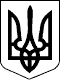 РАХІВСЬКА РАЙОННА державна адміністраціяЗАКАРПАТСЬКОЇ  ОБЛАСТІР О З П О Р Я Д Ж Е Н Н Я29.03.2021                                              Рахів                                                     № 53Про надання дозволу  на вчинення правочину щодо посвідчення та підписання документів про  відчуження  1/4 частки земельної ділянки від імені малолітньої дитини       Відповідно до статей 6, 39 Закону України „Про місцеві державні адміністрації”, статей 17, 18 Закону України   „Про охорону дитинства”,           (із змінами), статті 177 Сімейного кодексу України, статті 12 Закону України  „Про основи соціального захисту бездомних громадян і безпритульних дітей”                 (із змінами), статей 203, 242 Цивільного кодексу України, постанови Кабінету Міністрів України від 24 вересня 2008 р. № 866 „Питання діяльності органів опіки та піклування, пов’язаної із захистом прав дитини” (із змінами) та рішення комісії з питань захисту прав дитини при райдержадміністрації від 16.03.2021 р. (протокол № 02), з метою захисту майнових та житлових прав дитини:       1. Надати дозвіл громадянці /////////////////////////////, /////////////////////////////////// року народження, мешканці /////////////////////////////////////////////,  яка має на утриманні малолітню дочку //////////////////////////,  ///////////////////////року народження, на відчуження 1/4 частки  земельної ділянки, загальною площею , яка знаходиться за адресою: Закарпатська область,  Рахівський район, /////////////////////////////////////,  що належить малолітній /////////////////////////////////.       2. Пропонувати громадянці ///////////////////////////, /////////////////////////// року народження, після продажу земельної ділянки використати грошові кошти  на покращення матеріального  становища малолітньої дитини  //////////////////////.        3. Контроль за виконанням цього розпорядження залишаю за собою.В.о. голови державної адміністрації                                         Віктор ТУРОК 